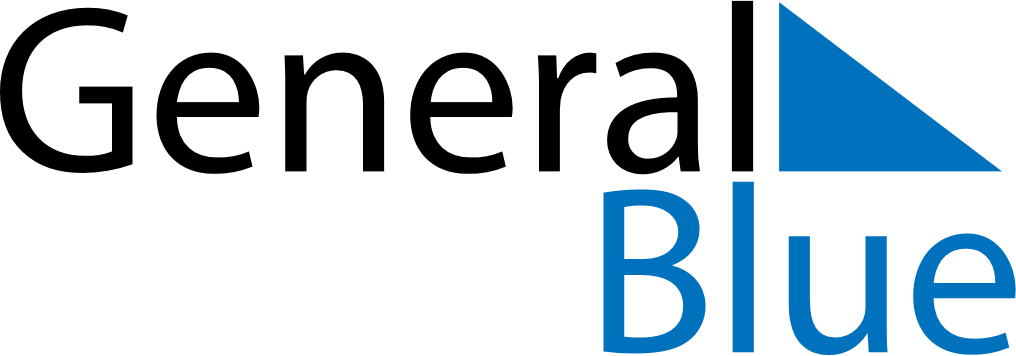 May 2024May 2024May 2024May 2024May 2024May 2024Seltjarnarnes, IcelandSeltjarnarnes, IcelandSeltjarnarnes, IcelandSeltjarnarnes, IcelandSeltjarnarnes, IcelandSeltjarnarnes, IcelandSunday Monday Tuesday Wednesday Thursday Friday Saturday 1 2 3 4 Sunrise: 4:59 AM Sunset: 9:50 PM Daylight: 16 hours and 51 minutes. Sunrise: 4:55 AM Sunset: 9:54 PM Daylight: 16 hours and 58 minutes. Sunrise: 4:52 AM Sunset: 9:57 PM Daylight: 17 hours and 4 minutes. Sunrise: 4:49 AM Sunset: 10:00 PM Daylight: 17 hours and 11 minutes. 5 6 7 8 9 10 11 Sunrise: 4:45 AM Sunset: 10:03 PM Daylight: 17 hours and 18 minutes. Sunrise: 4:42 AM Sunset: 10:07 PM Daylight: 17 hours and 24 minutes. Sunrise: 4:38 AM Sunset: 10:10 PM Daylight: 17 hours and 31 minutes. Sunrise: 4:35 AM Sunset: 10:13 PM Daylight: 17 hours and 38 minutes. Sunrise: 4:32 AM Sunset: 10:16 PM Daylight: 17 hours and 44 minutes. Sunrise: 4:28 AM Sunset: 10:20 PM Daylight: 17 hours and 51 minutes. Sunrise: 4:25 AM Sunset: 10:23 PM Daylight: 17 hours and 57 minutes. 12 13 14 15 16 17 18 Sunrise: 4:22 AM Sunset: 10:26 PM Daylight: 18 hours and 4 minutes. Sunrise: 4:18 AM Sunset: 10:29 PM Daylight: 18 hours and 11 minutes. Sunrise: 4:15 AM Sunset: 10:33 PM Daylight: 18 hours and 17 minutes. Sunrise: 4:12 AM Sunset: 10:36 PM Daylight: 18 hours and 24 minutes. Sunrise: 4:09 AM Sunset: 10:39 PM Daylight: 18 hours and 30 minutes. Sunrise: 4:05 AM Sunset: 10:42 PM Daylight: 18 hours and 37 minutes. Sunrise: 4:02 AM Sunset: 10:46 PM Daylight: 18 hours and 43 minutes. 19 20 21 22 23 24 25 Sunrise: 3:59 AM Sunset: 10:49 PM Daylight: 18 hours and 49 minutes. Sunrise: 3:56 AM Sunset: 10:52 PM Daylight: 18 hours and 56 minutes. Sunrise: 3:53 AM Sunset: 10:55 PM Daylight: 19 hours and 2 minutes. Sunrise: 3:50 AM Sunset: 10:59 PM Daylight: 19 hours and 8 minutes. Sunrise: 3:47 AM Sunset: 11:02 PM Daylight: 19 hours and 15 minutes. Sunrise: 3:44 AM Sunset: 11:05 PM Daylight: 19 hours and 21 minutes. Sunrise: 3:41 AM Sunset: 11:08 PM Daylight: 19 hours and 27 minutes. 26 27 28 29 30 31 Sunrise: 3:38 AM Sunset: 11:11 PM Daylight: 19 hours and 33 minutes. Sunrise: 3:35 AM Sunset: 11:14 PM Daylight: 19 hours and 39 minutes. Sunrise: 3:32 AM Sunset: 11:17 PM Daylight: 19 hours and 45 minutes. Sunrise: 3:30 AM Sunset: 11:20 PM Daylight: 19 hours and 50 minutes. Sunrise: 3:27 AM Sunset: 11:23 PM Daylight: 19 hours and 56 minutes. Sunrise: 3:24 AM Sunset: 11:26 PM Daylight: 20 hours and 1 minute. 